Муниципальное автономное дошкольное учреждение                                                                           городского округа Саранск                                                                                                                              «Детский сад №104» комбинированного вида»Представление педагогического опыта работника                                                                                                                                                                       Матросовой Галины ИвановныТема опыта: «Сенсорное развитие детей посредством дидактической игры»Сведение об авторе: Матросова Галина Ивановна, образование высшее, педагогическое, окончила факультет дошкольного образования в 2019 г. МГПИ им.М.Е. Евсевьева. Общий педагогический стаж 4 года, в данном образовательном учреждение 4 года. Самые далеко идущие успехи науки и техники рассчитаны не только намыслящего, но и ощущающего человека"Б. Г. Ананьев.Актуальность и проблема массовой практики.                                              Маленький ребенок отличается от взрослого процессом познания мира. Это объясняется тем, что взрослые воспринимают мир умом, малыши же - эмоциями. В современное время проблемы интеллектуального развития приобрели первоочередное значение, и является одной из наиболее актуальных и значимых задач педагогики. Дошкольный возраст является самым благоприятным периодом для решение данной задачи. Начальной основой интеллектуального развития в этом возрасте является сенсорное воспитание. Ощущение, восприятие, представления оказывают решающее воздействие на  целенаправленное развитие и совершенствование сенсорных процессов. Воспитание через воздействие  на сенсорные точки помогает ребенку эффективно и полно воспринимать, анализировать и осознавать разнообразные свойства предметов. Как известно, дошкольное детство является периодом интенсивного сенсорного развития ребенка, которое в настоящее время все чаще игнорируется или недооценивается  родителями в период раннего детства. Исследователи отмечают, что именно в этот этап жизни закладывается та основа, которая станет базой для гармоничного развития человека. Умения, знания и навыки, которые ребенок получит в течение первых трех лет, будет использоваться им всю последующую жизнь. Это значит, что именно в раннем возрасте необходимо создать такие условия, которые способствовали дальнейшему интеллектуальному и личностному развитию ребенка.                              
         В детском саду сенсорное воспитание включает в себя целенаправленные педагогические воздействия, направленные на обеспечение формирования чувственного опыта, совершенствования ощущений и восприятия, как определяющее условие адекватной и быстрой ориентировки в бесконечно меняющемся окружении, способности эмоционально воспринимать красоту и гармонию мира.
       Оно занимает значимое место в педагогическом процессе и осуществляется постоянно через обучение рисованию, лепке, конструированию, знакомства с явлениями природы, с  освоения основ математики и грамоты с постоянным вниманием к внешним и внутренним свойствам предметов. Однако, если усвоение происходит стихийно, без грамотного педагогического руководства со стороны взрослых, оно нередко оказывается поверхностным, неполноценным. Мы знаем, что в игровой деятельности происходит наиболее интенсивное воспитание всех психологических функций, в том числе происходит сенсорное воспитание. А это значит, что в учебно-воспитательный процесс необходимо внедрять дидактические игры, упражнения для развития восприятия ребенка, основная задача которых ознакомление дошкольников со свойствами предметов, что поможет обеспечить накопление представлений о форме, цвете и величине предметов. Поэтому актуальным становиться вопрос, что одним из эффективных средств сенсорного развития детей дошкольного возраста является системное использование дидактических игр в период пребывания ребенка в группе детского сада.  Целью моего педагогического опыта является:- формирование сенсорных способностей у детей посредством системного  использования дидактических игр.Задачи:- создать условия для накопления  и обогащения сенсорного опыта детей в ходе  предметно-игровой деятельности через дидактические игры;-  включить элементы сенсорного развития во все виды деятельности;- учить ориентироваться в различных свойствах предметов (цвете, величине, форме, количестве);- развивать у детей сенсорные процессы и эталоны; -  воспитывать первичные волевые черты характера в процессе овладенияцеленаправленными действиями с предметами (умение не отвлекаться от поставленной задачи, доводить ее до завершения, стремиться к получению положительного результата и т. д.);- осуществлять системное взаимодействие с родителями в процессе формирования у детей сенсорных способностей;Для решения поставленных задач мною использовались следующие методы исследования:- методы сбора теоретической информации: анализ, синтез, обобщение и систематизация научных представлений по теме исследования;- методы сбора  эмпирической информации: наблюдение, эксперимент, беседа, анализ деятельности детей.Теоретическая база опыта, опора на современнее педагогические теории.Важнейшей составляющей развития общей культуры личности ребенка, в том числе и в самые ранние ступени, является сенсорное развитие и воспитание, направленное на формирование у ребенка процессов ощущения, восприятия, наглядного представления и т. д. В работе таких зарубежных учены , как Я.А. Коменский, И.Г Песталоцци, Ф. Фрeбель, М. Мoнтессори,  дошкольное детство определяется как период, оптимальный для умственного, сенсорного развития и воспитания. По мнению Я.А. Коменского любая дидактическая задача при воспитании детей дошкольного возраста должна заключатся в расширении непосредственного опыта ребенка, обогащении  его эмпирическими знаниями о предметах и явлениях природы, обучении умению различать сходные предметы и явления , правильно их называть. М. Монтессoри предложила целую систему «сенсорной гимнастики», главная цель в ней учить различать детей цвета и оттенки, формы и величины, различать разные звуки (как гудит шмель, пищит комар, тикают часы, шуршат листья).Российские ученые (А.В. Запорожец, А.П. Усова и др.) делали акцент на тесную взаимосвязь детской игры с основными видами детской деятельности, что значительно повышало общую эффективность сенсорного развития детей. На основе этого умозаключения А.П. Усова и К.П. Сакулина создали систему сенсорного воспитания детей дошкольного возраста.Новизна, творческие находки автора. Новизна моего опыта заключается в том, что формирование сенсорной культуры должно осуществляться не периодически, а через системное и поэтапное использование специально организованных дидактических игр в работе с детьми дошкольного возраста.          Технология опыта. Система конкретных педагогических действий, содержание, методы, приёмы воспитания и обучения.Специально организованные дидактические игры, как в ходе образовательной деятельности, так и других режимных моментах, являются прекрасным дополнением к обучению по ознакомлению с обобщенными представлениями, с общественно - установленными сенсорными эталонами, такими как геометрические фигуры, цвета солнечного спектра. Педагог, руководя дидактическими играми, при этом должен сохранять заинтересованность детей в игре, самостоятельную игровую форму, позволяя ребенку действовать самому. Это была основная задача, которой я придерживалась при организации дидактических игр с детьми. Воспитатель одновременно является и учителем, и участником игры. Мы учим и играем, а дети, играя, учатся.В своей работе я старалась использовать дидактические игр, охватывающие весь спектр сенсорного воздействия и развития детей. Это дидактические игры на формирование и (или) усвоение понятий: «форма», «величина», «цвет», « тактильные ощущения»,  а так же для упражнений с предметами окружающей действительности. Дидактические игры были в разных видах, настольно – печатные, музыкальные, словесные.Несмотря на огромный выбор  готовых дидактических игр, большой интерес вызывали авторские игры, разработанные мною и созданные с помощью родителей: «Коробка ощущений», «Пришей пуговицу» и другие. Все эти игры просты и не требуют большой подготовки, в этом их преимущество, ведь легко ориентируясь на тематику недели, они позволяли  систематически отрабатывать навыки сенсорного развития.В процессе работы с детьми сложилась целая система дидактических игр, которые были классифицированы по степени развития того или иного свойства предмета:1. Игры на развитие тактильных ощущений: «Корoбка ощущений»; «Узнай фигуру»; «Пришей пуговицу»; «Чтo в мешочке?»; «Узнай фигуру »; «Подарки для кукoл»; «Пoиграем с прищепками». 2. Игры на закрепление понятия величины: «Далеко-близко»; «Длинная -короткая»; «Разлoжи по размеру»; «Какой мяч бoльше?»; « Разноцветные кружки»,« Найди домик зайчика».3. Игры на закрепление цвета: « Сoбери бусы для куклы»; «Накрой на стoл»; «Какого цвета не стало?»; «Помoги матрёшке  найти свои игрушки»; « Один - много»; «Угoщение».4. Игры на закрепление понятия формы: «Из каких фигур сoстоит машина?»; «Найти предмет указанной фoрмы»; «Стрoим дом»; «Найди предмет по образцу»; «Найди пару»; «Геометрическое лoто»; «Заплатки для кoврика».5. Игры на развитие мелкой моторики рук: «Вoлшебные узоры»; «Здесь фасoль, а там горошек». «Сoбери пирамидку».В ходе проведения дидактических игр я придерживалась следующей последовательности:-  Создавала для детей проблемную ситуацию и предлагала решить ее с помощью игры;— Знакомила детей с содержанием игры, с дидактическим материалом, который будет использован в игре (показ предметов, картинок, краткая беседа, в ходе которой уточняются знания и представления о них) и поможет нам решить проблемную ситуацию;— Объясняла ход  и правила игры, при этом обязательно обращала внимание на поведение детей в соответствии с правилами игры и на четкое выполнение правил;— Показывала игровые действия, обучая детей  правильно выполнять данные действия и доказывая, что в противном случае игра не приведет к нужному результату.— Определяла свою роль в игре, участие в качестве играющего, ведущего, болельщика… Участвуя в игре, ненавязчиво и тактично направляла действия играющих (советом, вопросом, напоминанием);— В ходе подведения итогов игры всегда подчеркивала, что путь к победе возможен только через преодоление трудностей, внимание, дисциплинированность. В конце игры я спрашивала у детей, понравилась ли игра, и обещала, что в следующий раз будем играть в новую игру, она тоже будет интересной. Дети обычно с нетерпением ждут этого момента.После проведения игры я осуществляла  анализ ее проведения, направленный на выявление приемов её подготовки и хода проведения: какие приемы оказались эффективными в достижении поставленной цели, что не сработало и почему. Это помогает совершенствовать как подготовку, так и сам процесс проведения игры, избежать впоследствии ошибок. Кроме этого, анализ позволяет выявить индивидуальные особенности в поведении и характере детей и, значит, правильно организовать работу с ними. Анализ использования игры в соответствии с поставленной целью помогает варьировать игру, обогащать её новым материалом в последующей работе.Работая над проблемой сенсорного развития дошкольников через дидактическую игру, я поняла, что это очень длительный период, в котором невозможно обойтись без участия родителей. Я понимала, что  определяющим условий, которое обеспечит нормальное развитие ребенка является единство педагогических воздействий как педагогов, так и родители. Для меня было важно привлечь внимание родителей к проблеме сенсорного воспитания детей и сделать их полноценными участниками в решении данной проблемы. Активизации их интереса к проблеме способствовало участие родителей в изготовлении дидактических игр для группы, их помощи в оформлении игрового уголка. В течение года родители участвовали в совместных выставках рисунков и поделок («Путешествие в Зеленую страну», « Где живет квадрат» и др.) Было проведено тематическое занятие с участием родителей «Путешествие в деревню», где дети и родители смогли быть полноправными участниками, а родители имели возможность научиться строить игру и правильно вести свое общение со своими детьми. В родительском уголке постоянно помещается материал по изготовлению дидактических игр из природного и бросового материала, бумаги, картона, а так же консультации, информационные листы, памятки на тему сенсорного развития детейРезультативность опытаОсновной педагогической идеей моего опыта являлось формирование сенсорного воспитания дошкольников, развитие возможности формировать восприятие окружающего мира детей, улучшение их умственных и творческих возможностей. Поэтому одной из ключевых задач, влияющих на мою работу – это создание педагогических условий для сенсорного воспитания детей дошкольного возраста. Мониторинг развития сенсорного воспитания у детей младшего дошкольного возраста показал следующие результаты: В начале учебного года мной была проведена диагностика развития сенсорного воспитания детей дошкольного возраста. Диагностика включала в себя три этапа: констатирующий, формирующий и контрольный.Результативность опыта по формированию сенсорных способностей посредством дидактических игр представлен на графике:Начало 2020-2021 учебного года ( низкий уровень 58%,средний 27,высокий 15%)Конец 2020-2021 учебного года ( низкий уровень 7%,средний 47,высокий 46%) Проведенный мониторинг оценки сенсорных способностей воспитанников указывает на высокую эффективность предложенной мною системы работы по использованию дидактических игр в сенсорном воспитании.Дети достаточно хорошо усвоили цветовое восприятие, могут легко подбирать и называть основные цвета. Знание формы также дало показатели выше среднего, что свидетельствует о положительном уровне развития детей данного возраста по этому критерию. Небольшое затруднение дети испытывали при сравнении величин предметов, концентрируя своё внимание на таких величинах, как «больше», «меньше» и не брали во внимание предметы «среднего» размера. Положительная динамика свидетельствует об эффективности реализованной системы методической работы по проблеме сенсорное развитие детей дошкольного возраста.                                     Данный педагогический опыт может быть полезен воспитателям дошкольных учреждений, педагогам дополнительного образования, заинтересованным родителям, для совместных домашних занятий с детьми. Перспективы применения опыта в массовой практики. Собственный педагогический опыт обобщаю через выступления и презентации на педагогических семинарах и педагогических советах в МАДОУ.  Провела открытые мероприятия в рамках мастер – классов по темам: «Здоровьесберегающая технология сенсорно - развивающей среды», «Развитие восприятия и сенсорики у детей дошкольного возраста».Подводя итоги, хотелось бы сказать, что использование дидактических игр эффективно помогает развивать познавательную деятельность, развитие речи и сенсорных эталонов, развиваются наблюдательность, внимание, память, воображение, упорядочиваются впечатления, которые они получили при взаимодействии с внешним миром, расширяется словарный запас, приобретаются навыки игровой и учебной деятельности.  Список используемой литературы:1. Н.Е. Веракса, М.А Васильева, Т.С. Комарова «От рождения до школы».                                     - «Программа воспитания и обучения в детском саду»: Москва, Мозаика-синтез, 2011г.2 .Л.А. Венгер.- « «Воспитание сенсорной культуры ребенка от рождения до6 лет»: Москва, Просвещение, 1989г.3. Л.А. Венгер.- «Дидактические игры и упражнения по сенсорномувоспитанию дошкольников»: Москва, Просвещение,1978г.4. Н.Н. Поддьякова, В.Н. Аванесова.- «Сенсорное воспитание в детскомсаду», Москва, Просвещение,1981г.5. Дидактические игры в детском саду. Кн. для воспитателей дет.садов.,                                          - 2 -е изд., дораб./ А.К.Бондаренко, - М., Просвещение, 19916. Сенсорные способности малыша. Игры на развитие цвета, формы,величины у детей раннего возраста. Книга для воспитателей детского сада и родителей/ Э.Г.Пилюгина, - М., Просвещение, 2, АО « Учебная литература»,19967. Метлина Л.А., Удалова Э.Я. «Развитие сенсорной сферы детей»8. Каралашвили Е.А. , Антоненкова О.В. , Малахова Н.Е. «Организациясенсорного уголка в группе детского сада», Справочник старшеговоспитателя, № 5 - 2008г.9. Э.Г. Пилюгина.- «Занятия по сенсорному воспитанию с детьми раннеговозраста».- Москва, Просвещение, 1983г.10.М.А. Васильева.- « Руководство играми детей в дошкольныхучреждениях»: Москва, Просвещение, 1986г.11.Сорокина М.Г.Система М.Монтессори . Теория и практика. Учеб пособиедля студ.высш.пед.учеб.заведений.- М., Издательский центр12. http://doshkolnik.ru/pedagogika/8196-sens-razvitie.html13. http://kopilkaurokov.ru/doshkolnoeObrazovanie/prochee/11640514. http://iamtiptop.ru/p/iam_16228.htmlПриложение 1Игра «Коробка ощущений» Данную игру можно использовать во всех возрастных группах, усложняя задачи в зависимости от возраста. Игра   необычна тем, что в процессе игры у ребёнка задействованы обе руки. Игра побуждает ребёнка к активной игровой, познавательной деятельности. Данную игру можно использовать как в процессе ООД, так и в свободной деятельности. Можно предложить детям тактильным образом узнавать геометрические фигуры, количество предметов, свойства предметов (мягкий, твёрдый, мокрый, гладкий, шершавый и т. д.).Цель игры: активизировать познавательное развитие детей.Задачи игры:Образовательные: продолжать описывать предметы по характерным признакам (форма, цвет, размер); упражняться в количественном счете.Воспитательные: воспитывать элементарные навыки самооценки.Развивающие: развивать мелкую моторику рук, пальцев, тактильные ощущения, расширять словарный запас детей.Наличие правил: В коробке с двух сторон сделаны отверстия, внутри которой помещаются различные предметы. Ребенок просовывает руки с обеих сторон, берет какой-либо предмет, геометрическую фигуру дает ему описание.Действия играющих: знакомимся с плоскими и объёмными геометрическими фигурами (рассматриваем и обследуем).Материалы и оборудование: методическое пособие «Чудесная коробочка ощущений», набор геометрических фигур, различные предметы по форме и размеру. Словарная работа: активизировать в речи название геометрических фигур, описание предмета. Подведение итогов: дети, используя тактильные ощущения, определяют предмет по характерным признакам; считают предметы, не глядя, умеют словесно передать общий вид предмета.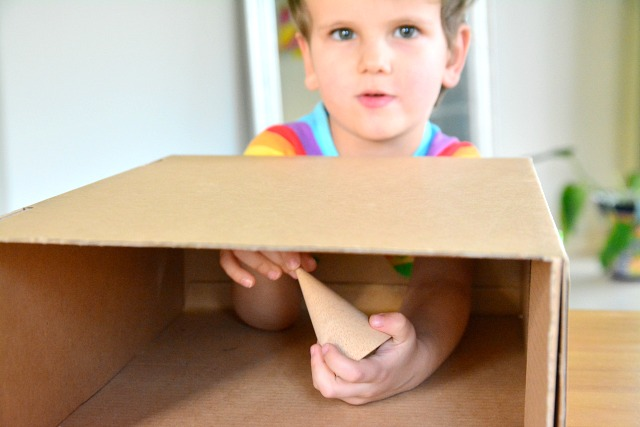 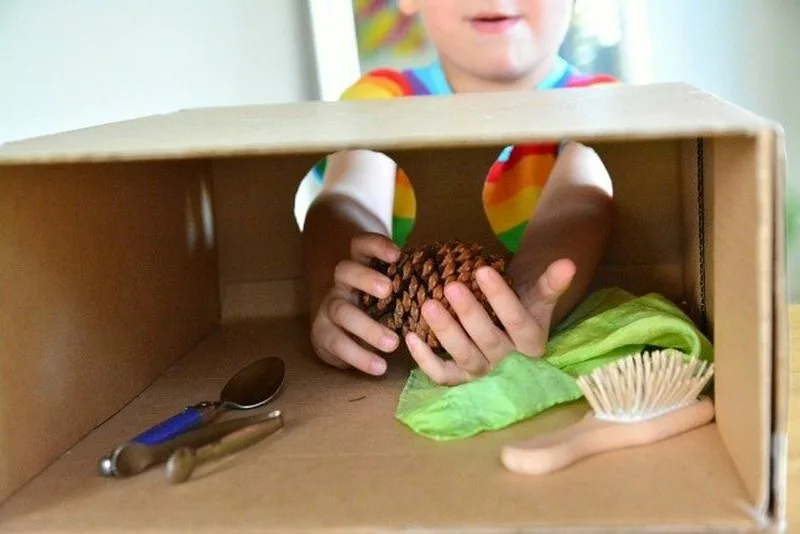 Дидактическая игра «Пришей пуговицу»        Данная игра рассчитана для детей от 5 до 7 лет, способствует закреплению представлений о цветах и форме.         Цель игры: развитие мелкой моторики, внимания и логического мышления.       Задачи: - закрепить представления детей о цветах и геометрических формах;- развивать умение узнавать и называть цвет и форму;- закрепить счет в пределах 10- развивать умение распознавать цифры- закрепить умение соотносить количество с числом       Наличие правил: показать образец оформления рубашки ребенку на несколько секунд, затем образец убирается. Ребенок выбирает необходимые пуговицы по памяти. Предлагается сверить с оригиналом.       Действия играющих: дети рассматривают картинки с изображением пальто. Затем предлагается определить, какие пуговицы, к какому пальто нужно «пришить». Для этого нужно сосчитать количество петелек на каждом из них и определить количество пуговиц, также подобрать  по цвету и форме.      Материал: цветные рубашки из фоамирана, пуговицы из фоамирана разных геометрических форм (квадрат, прямоугольник, круг, треугольник), карточки с образцами «моделей» платьев, карточки для создания новых «моделей».     Усложнение: предлагается ребенку придумать свою модель рубашки с пуговицами и раскрасить свободную карточку, затем пришить пуговицы по придуманному ребенком варианту.        Подведение итогов: данная игра способствует зрительному восприятию, определению цвета и форм. Формирует соотношение количество с числом. Игра помогает детям воспринимать, представлять предметы и явления, способствующие совершенствованию процессов сенсорного развития и мелкой моторики у детей дошкольного возраста. Также игра помогает применять полученные знания в практической и познавательной деятельности.  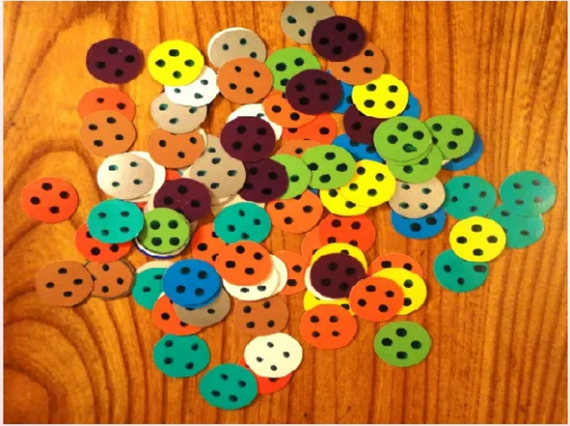 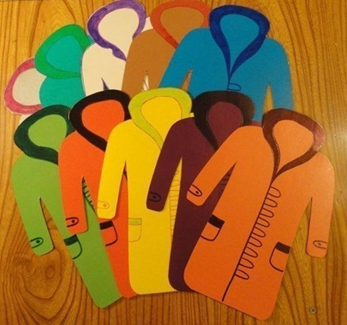 Консультация для родителей на тему: «Экспериментальная  деятельность как средство сенсорного                          развития детей дошкольного возраста»Одна из главных ролей в развитии сенсорных эталонов принадлежит окружающей среде, а именно природе. Обследование природы осуществляется через чувства, или по- другому чувственным путем. С помощью, зрения, слуха, осязания и т. д…      Например, картина осенней природы воспринимается дошкольниками более эффективно если педагог предложит послушать аудиозапись с голосами птиц, шум ветра, как опадают листья. Если дети знают запах грибов, запах природы после дождя. Чем больше принимают участия наши органы чувств, тем больше признаков и свойств ребенок сможет выявить и определить, в том объекте, который он исследует. Благодаря всему этому представления малыша будут яркими, выразительными, насыщенными, появиться интерес, к данному виду деятельности, ему захочется узнавать еще что-то новое, в процессе всего этого возникают мыслительные процессы, работает мышление, воображение, у ребенка формируются эстетические чувства, он начинает видеть красивое, прекрасное.Наличие у детей навыков наблюдений за явлениями или объектами на прогулке, создаются благоприятные условия для экспериментирования. Дети много могут найти для своих исследований и экспериментов. Например, осенью во время листопада дети выясняют, как влияет погода на его интенсивность. Почему листья шуршат, а иногда нет. Зимой после ветреного дня на снегу можно обнаружить семена клена, березы и других растений, дети с радостью экспериментируют с летающими семенами, подбрасывают их и наблюдают за особенностью полета и скоростью падения, делают выводы. Проводят опыты с ветром, с воздухом, песком, почвой.В трудовой деятельности дети изучают условия, необходимые для жизни растений. Дети наблюдают и проводят экспериментирования в уголке природы с растениями. Опыты помогают запомнить, из чего состоит почва и почему её нужно рыхлить; как растения зависят от тепла, света (во время выращивания рассады, проращивания семян).Для сенсорного развития детей и поддержания интереса к экспериментальной деятельности в создана мини-лаборатория, в которой  находятся различные материалы (природный, бросовый и т. п., приборы (лупы, магниты и другое, пособия и предметы, необходимые для проведения опытов. Наличие разных материалов позволяет ребёнку действовать вариативно и преобразовывать ситуацию разным образом.Игра — это основной вид деятельности в дошкольном возрасте, и именно через игру проходит вся деятельность, это и прием пищи, и складывание игрушек на место, и трудовая деятельность и многое другое. Жизнь ребенка – это игра, так как именно в этой деятельности малыш чувствует себя уверенно, комфортно, именно здесь он выражает свои чувства, передает нам какую – либо информацию, получает новые знания. Особенно хороши для развития сенсорных эталонов игры с песком и водой. Малыш может долгое время перебирать песочек руками, переливать воду из одной емкости в другую. Это принесет ребенку радость, свободу и независимость, а так же простор для дальнейшего экспериментирования.Много возможностей развития детей заложено в игре – экспериментировании. Игры с песком, водой, красками требуют специального оборудования. Лучше размещать материалы для таких «неопрятных» игр ближе к источнику воды, обязательно в этом месте постелить пластиковый коврик или клеёнку. Иметь несколько комплектов защитной одежды (халатики, нарукавники, старые папины рубашки, фартуки). Рядом в коробке, контейнере или на полках находятся необходимые предметы: емкости для переливания воды, мелкие резиновые игрушки, игрушки-забавы для игр с водой и песком (плавающие игрушки, водяные мельницы, сита, шарики от пинг-понга, поролоновые губки, формочки, ведерки, штампы, воронки, камешки, мелкие пластмассовые игрушки для закапывания в песок). Игры с песком и водой широко используют психологи в работе с дошкольниками. Но те же, песок и воду можно использовать для формирования и развития пространственное – количественных представлений, счётных операций. Развития мелкой моторики, развития речи . Игры с природным материалом – снегом, водой, песком, глиной, травой, палочками, ракушками, шишками, желудями, плодами шиповника, семенами (клёна, липы, колосьями, листьями, корнями, корой, мхом являются прекрасным сырьём для поделок и игр с ними.Работа с природным материалом заключает в себе большие возможности сближения ребёнка с родной природой. Воспитания бережного, заботливого отношения к ней и формирования первых трудовых навыков. В процессе работы с природным материалом создаются положительные условия для формирования общественных мотивов труда, которые в старшем дошкольном возрасте приобретают значительную побудительную силу. Каждый ребёнок получает возможность почувствовать и пережить радость от личного участия в общем деле.
      Педагогическое руководство играми с природными материалами должно быть направлено на организацию условий, необходимых для развития ориентировочной деятельности детей и различных игровых действий. Так, для игр с песком следует использовать разнообразные пластмассовые и деревянные лопатки, формочки, воронки, сита, ведерки, фигурки животных, куклы. Сухой песок дети могут пропускать через воронки, заполнять им баночки, пузырьки. Наличие влажного песка позволяет обычную формочку пирожков разнообразить сооружением двориков, каналов, прокладыванием дорог. Дети с увлечением строят замки и крепости, роют каналы и глубокие колодцы, разбивают парки и сады. Действуя, таким образом, с песком, ребенок узнает его свойства (вязкость, плотность и др.) и в тоже время увлекательно 
      Игры с водой проводятся уже в младшей группе. Это могут быть игры в групповой комнате и на участке детского сада. Используются тазы с водой, разные сосуды (баночки, кувшины, стаканы, воронки, игрушки и предметы (плавающие и тонущие). Малыши переливают воду из сосуда в сосуд, купают кукол, вовлекаются в несложные опыты, знакомясь со свойствами предметов (плавают - тонут). На участке детского сада малыши собираются около лужи, весеннего ручейка, пускают лодочки, сделанные из бумаги, коры дерева, бросают разные предметы, чтобы узнать какие плавают, а какие тонут. В результате в младшем возрасте дети подводятся к пониманию, что вода течёт. Дети 4-5 лет усваивают представление о том, что вода растекается, не имеет своей формы, одни предметы в ней плавают, а другие тонут,
        Таким образом, богатый ассортимент природных материалов и вспомогательных предметов, создаёт условия для разнообразия действий детей и накопления у них чувственных впечатлений. Но этого ещё недостаточно для того, чтобы ребёнок мог осознанно обобщить качества материалов и умел правильно действовать с предметами. Необходимо участие в играх детей воспитателя. В процессе игры он называет, уточняет, а иногда и изменяет состояние материалов, их свойства; доказывает последовательность игровых действий.
      Дети очень любят экспериментировать. Это объясняется тем, что им присуще наглядно-действенное мышление, и экспериментирование соответствует этим особенностям. В дошкольном возрасте экспериментирование является ведущим способом познания мира.Список литературы1. Васильева И. В. Сенсорное развитие в младшей группе : Цветовая мозаика. — 2014. — Образовательный проект. — www. tyuapse. proekt2. Гагарина А. Играем со строительным материалом // Дошкольное воспитание. — 2014. — №2. — С.3. Дидактические игры и упражнения по сенсорному воспитанию дошкольников: Книга для воспитателей детского сада Л. А. Венгер, А. П. Усова и др. – М. : Новое знание, 2006. – 304с.4. Дыбина О. В. Неизведанное рядом: занимательные опыты и эксперименты для дошкольников. М. : Сфера, 2004. – 112с.5. Поддъяков Н. Н. Сенсорное воспитание в детском саду// Пособие для воспитателей – 2-е изд. / Поддъяков Н. Н., Аванесова В. Н. – М. : Просвещение, 2001.6. Рыжова Н. «Лунный песок» — новый материал для лепки // Обруч: образование, ребенок, ученик. — 2012. — №1. — С. 36.7. Усова А. П. Педагогика и психология сенсорного развития и воспитания дошкольника//Теория и практика сенсорного воспитания в детском саду. - М., Просвещение, 2005.8. Фантазии из природных материалов [Текст] / Е. Немешева. - М. : Айрис — пресс. - 2011. - С. 4 - 7.Муниципальное автономное дошкольное образовательное учреждение городского округа Саранск                                                                                          «Детский сад № 104 комбинированного вида»Конспект ООД по сенсорике с элементами экспериментирования «Волшебница - водица»Воспитатель:Матросова Г.И.г.о.СаранскЦель: Расширить представления о свойствах и значении воды для жизни; Познакомить с техникой рисования мыльной пеной; Закрепить цвет (красный, жёлтый, синий, зелёный).Задачи:Образовательные:
Расширить знания детей о разных свойствах воды, упражнять в использовании нетрадиционного приема изображения, учить детей различать цвета, повторить геометрическую фигуру – круг, отвечать на вопрос воспитателя.Развивающие:Развивать: память, связную речь, любознательность, стремление экспериментировать и исследовать, умеие слушать другого, художественно – эстетические способности, способствовать развитию более глубокого вдоха и выдоха.Воспитательные:Воспитывать: чувство взаимопомощи, аккуратность, умение работать дружно, интерес к воде и экспериментированию.Оборудование: стаканчики для опытов, вода, пищевые красители основных цветов, салфетки, белые цветы, мыльные пузыри, трубочки для коктелей, альбомные листы, дидактическое пособие «Геометрическая дорожка», мелодии спокойной музыки.Предварительная работа: дидактические игры с ковриками-застежками, дидактические игры на закрепление основных цветов «Цветная посуда», «Спрячь зайку», «Цветик семицветик», чтение стихов и беседы о воде, рисование, разведение мыльных пузырей, экспериментирование.Ход ООД:Воспитатель и дети находятся в группе.1. Организационный момент.В – ль: Здравствуйте ребята! Давайте поздороваемся с нащими гостями и друг с другом. Возьмемся за руки и улыбнемся друг другу.Ребята. Сегодня у нас необычное занятие. Я приглашаю вас в волшебную лабораторию, в которой делают опыты.(Из крана льется вода. Слышен шум воды)-Послушайте. Что это за шум? Правильно, это шум воды. И сегодня в нашей лаборатории мы будем исследователями и проведем опыты с водой.2. Основная часть.Я приглашаю вас в кабинет № 1. нашей лаборатории.(на столе стаканчики с водой, палочки, краска).Опыт № 1 «Вода без цвета, прозрачная»(рассматриваем воду в стаканчиках, опустим в воду палочку, делаем вывод, что трубочку видно).Опыт № 2 «Вода не имеет вкуса»(пробуем воду на вкус, делаем вывод, что вкуса нет).Опыт № 3 «Цветная водичка»Ребята, а можно ли сделать воду красивой? Как сделать цветную воду?(на столе стаканчики с пищевыми красителями, добавляем воду, размешиваем, делаем вывод, что вода окрасилась в синий, желтый, красный цвет)Проблемная ситуация.- Ребята! Мне сегодня подарили цветы, а я забыла их поставить в воду. Что же делать? Мы воду окрасили в разные цвета! А давайте попробуем поставить цветочки в цветную воду, посмотрим выживут ли наши цветы.Опыт № 4 «Окрашивание белых цветов».ТРИЗ игра «Хорошо – плохо»Дети, чем хорошо, что есть вода? Для чего нужна вода?(Воду пьют, водой стирают, моют, варят пищу, в воде купаются, живут рыбки, вода нужна для растений).Молодцы! Много назвали хорошего про воду. А теперь подумаем когда вода – плохо. (В воде можно утонуть, простудиться, когда много воды она может затопить дома и леса).А теперь пройдем в кабинет № 2. (садимся на ковер)Опыт № 5 «Из чего состоит вода?»(в стаканчиках вода,берем трубку, дуем в воду, создавая пузыри, делаем вывод. Что вода состоит из капель и пузырей).Думаю, что вы устали. Давайте отдохнем.Физминутка «Мыльные пузыри»Мы надуем все пузырь (дуем на ладошки, сложенные вместе)Мыльный и воздушный (разъединяем, держа кончики пальцев)В небо быстро он взлетит (руки вверх)И разгонит тучи (машут руками)Побежим мы по дорожкам и хотим его обнять (бег на месте)Но пузырь летит так быстро (кружатся)И его нам не догнать! (разводят руки в стороны).Дидактическая игра «Найди такой же круг»Дидактическое пособие по сенсорике «Геометрическая дорожка» (прикрепить фигуру на липучку, кнопку, пуговицу).По дорожке переходим в кабинет № 3Вы когда – нибудь играли с мыльными пузырями? Как сделать такие пузыри? Мыльными пузырями можно рисовать!Показ приема изображения мыльными пузырями.а) Раздувание мыльных пузырей.б) Прикладывание листа к пене.в) Выдувание пузыря на альбомный лист.Самостоятельная работа. Садимся за стол. Дети фантазируют на что похоже. Воспитатель помогает дорисовать рисунок: рыбка, цветок, солнышко.3. Итог ООД.Какие, вы, молодцы! Художники и исследователи! Спасибо вам за занятие.А теперь давайте посмотрим, что произошло с нашими цветами. (делаем вывод, что белые цветы в цветной воде меняют цвет.Рефлексия.Что мы с вами делали? А что вам понравилось?Ребята, вы так сегодня хорошо работали, помогали мне во всем, и я решила вам подарить мыльные пузыри для развлечения.Всем спасибо.